АДМИНИСТРАЦИЯ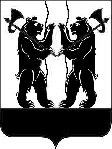 ЯРОСЛАВСКОГО МУНИЦИПАЛЬНОГО РАЙОНАП О С Т А Н О В Л Е Н И Е26.09.2016                                                                                                                              № 1175О внесении изменений в постановление Администрации ЯМР от 03.03.2016        № 360 «Об утверждении муниципальной целевой программы «Развитие агропромышленного комплекса Ярославского муниципального района   на 2015-2017 годы» в новой редакцииАдминистрация района п о с т а н о в л я е т:                           1. Внести следующие изменения в муниципальную целевую программу «Развитие агропромышленного комплекса Ярославского муниципального района на 2015-2017 годы» в новой редакции», утвержденную постановлением Администрации Ярославского муниципального района от 03.03.2016 № 360:подзадачу «Проведение массовых мероприятий, повышающих роль работников в сельскохозяйственном производстве» задачи 1 «Содействие                в развитии агропромышленного комплекса Ярославского муниципального района» раздела V «Перечень и описание программных мероприятий» изложить в следующей редакции: 2. Опубликовать постановление в газете «Ярославский агрокурьер»                   и разместить на официальном сайте Администрации Ярославского муниципального района.3.  Постановление вступает в силу с момента опубликования.Глава Ярославскогомуниципального района                                                                     1.4Конкурс мастеров машинного доения коров2015 - 2017УАПК, ЭиПМБ49,0-49,0-1.5Конкурс техников искусственного осеменения сельскохозяйственных животных2015 - 2017УАПК, ЭиПМБ97,047,0-50,01.6Районный праздник «День работников сельского хозяйства и перерабатывающей промышленности»2015 - 2017УАПК, ЭиПМБ1111,0350,0411,0350,01.7Участие в областной агропромышленной выставке «ЯрАгро»2015 - 2017УАПК, ЭиПМБ120,060,0-60,0Итого по задаче 1:Итого по задаче 1:Итого: Итого: Итого: 114388,7035499,9039921,3038967,50Итого по задаче 1:Итого по задаче 1:МБМБМБ3591,001191,001200,001200,00Итого по задаче 1:Итого по задаче 1:ВИВИВИ107907,5034275,0035880,0037752,50Итого по задаче 1:Итого по задаче 1:ОБОБОБ63,9033,9015,0015,00Итого по задаче 1:Итого по задаче 1:ФБФБФБ2826,30-2826,30-